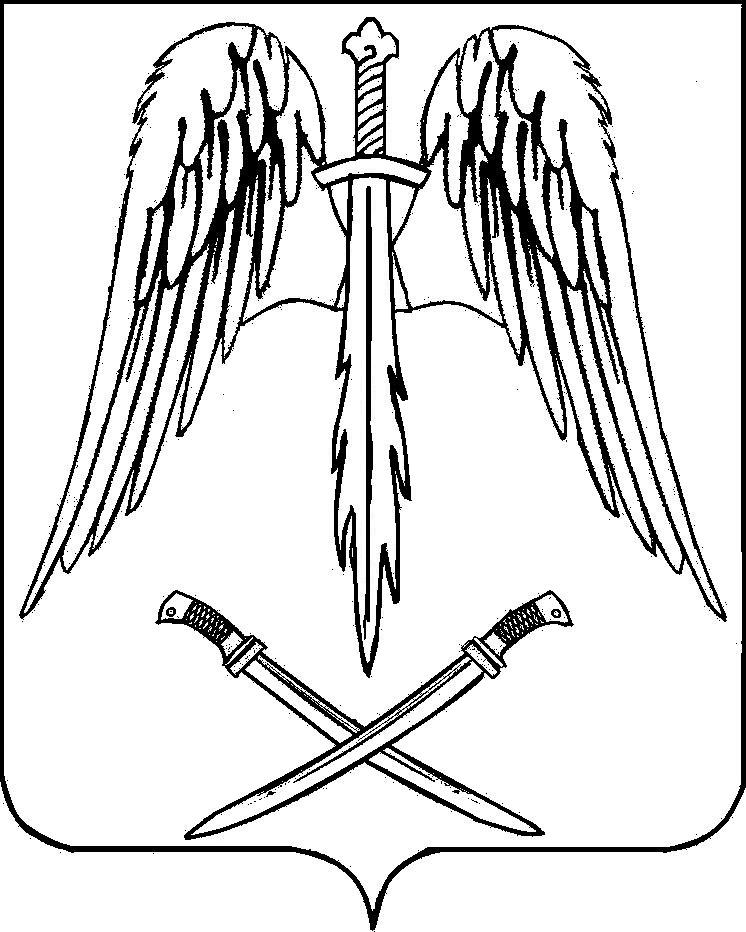 ПОСТАНОВЛЕНИЕАДМИНИСТРАЦИИ АРХАНГЕЛЬСКОГО СЕЛЬСКОГО ПОСЕЛЕНИЯТИХОРЕЦКОГО РАЙОНАот ________________                                                                                      № _____станица АрхангельскаяО внесении изменений в постановление администрации Архангельского сельского поселения Тихорецкого района от 20 декабря 2013 года № 258 «Об утверждении Административного регламента исполнения муниципальной функции по осуществлению муниципального жилищного контроля»В целях приведения постановления администрации Архангельского сельского поселения Тихорецкого района от 20 декабря 2013 года № 258 в соответствие с требованиями действующего законодательства,                            п о с т а н о в л я ю: 	1.Внести в приложение к постановлению администрации Архангельского сельского поселения Тихорецкого района от 20 декабря 2013 года № 258 «Об утверждении Административного регламента исполнения муниципальной функции по осуществлению муниципального жилищного контроля» тследующие изменения:1.1.В пункте 12.2 раздела 12 дополнить абзацем следующего содержания:    «4)поступление в администрацию поселения обращений и заявлений граждан, в том числе индивидуальных предпринимателей, юридических лиц, информации от органов государственной власти, органов местного самоуправления о фактах нарушения обязательных требований к порядку принятия общим собранием собственников помещений в многоквартирном доме решения о выборе управляющей организации в целях заключения с такой организацией договора управления многоквартирным домом, порядку утверждения условий такого договора и его заключения, а также нарушения управляющей организацией обязательств, предусмортенных ч.2.ст.162 Жилищного Кодекса.»;1.2.Пункт 12.6 раздела 12 изложить в следующей редакции: «Не могут служить основанием для проведения внеплановых проверок поступившие обращения и заявления, не позволяющие установить лицо, обратившееся в администрацию поселения, а также обращения и заявления, не содержащие сведений о фактах, указанных в пункте 12.2 настоящего Регламента. Контрольное мероприятие не проводится также в случае, если при подготовке к его проведению не представилось возможным в установленном законодательством порядке установить собственника (нанимателя, арендатора, пользователя) и (или) адрес объекта жилфонда, в отношении которого предполагалось провести внеплановое контрольное мероприятие.»;1.3.В подпункте 3 пункта 6.1 раздела 6 слова «а также  выполнение  управляющей  организацией обязательств, предусмотренных частью статьи 162 Жилищного кодекса Российской Федерации» исключить.2.Настоящее постановление разместить на официальном сайте администрации Архангельского сельского поселения Тихорецкого района в информационно-телекоммуникационной сети «Интернет» и обнародовать в установленном порядке. 3.Постановление вступает в силу со дня его обнародования.Глава Архангельского сельскогопоселения Тихорецкого района	                                                    В.В.Трифонов